Муниципальное автономное учреждение дополнительного образования«Детская школа искусств» г. КогалымНоминация «Культурное наследие края»Методическая разработка урока на тему «Югория»ПреподавательЛюбовь Григорьевна ШейкинаКогалым  2024гУрок композиции в детской школе искусств основывается на развитии творческих способностей, образного мышления, творческого воображения, т.е. всего того, без чего не может быть настоящего художника, способного создавать произведения искусства. Через знания правил и приёмов композиции учащиеся передают свои мысли, идеи, своё видение мира.Композиция художественного произведения создаётся такими изобразительными средствами, как рисунок, светотень, цвет, линейная и воздушная перспектива. Она связывает воедино все эти средства и является главной художественной формой произведения искусства. «Именно композиционными средствами в первую очередь художник раскрывает идею произведения, подчёркивает основное и главное в произведении, вводит зрителя в мир своих переживаний и размышлений» (Никифоров Б.М.)Наша задача - научить детей любить Родину, понимать красоту, творить, поддерживать их порыв к созданию нового. Изучать, уважать культуру, быт коренных народов.Малочисленные коренные народы Севера нуждаются в помощи. Они заслужили отношение к себе как к равной части человеческой цивилизации, внесшей существенный вклад в развитие общества. Основной задачей этнополитики в северных регионах является восстановление равноправного диалога культур.Пояснительная записка. Композиция наряду с рисунком и живописью является одним из самых важных и учебных предметов обучаемых в художественной школе.Изучение закономерностей композиции помогает грамотно, с учётом творческой индивидуальности, использовать выразительные средства изобразительного и декоративно-прикладного искусства в практической работе, сокращает путь наилучшего решения.Данная композиция связана с историей и культурой народов проживающих на территории округа,  легендами, сказками, народными праздниками («медвежий праздник», «вороний праздник»).Для эмоционального настроя и раскрытия данной темы на уроке просматриваются работы художников края: Л.Н. Гайнанова, Р.Д.Гайнанов, В.А.Игошева, Райшева и др. Данный тематический раздел рассчитан на 21час, по 3 часа в неделю, с домашними поисками вспомогательного материала.Тема включает блок поурочных планов:1.Историческое наследие коренных жителей: сказки, легенды, народные праздники. Народный костюм. Орнамент и его значение. Вводный урок.2.Композиционные поиски, эскизирование.3.Работа на формате.  Данный урок вводный.Цель урока –  развитие образного мышления и формирование у учащихся знаний, умений, навыков грамотного ведения работы над композицией, рисование по представлению.Задачи:Обучающие задачи:-знакомство с историческими особенностями народов севера: обычаи, традиции; - изучение орнамента и использование его в композиции; (ПРИЛОЖЕНИЕ  1)- формирование знаний, умений, навыков в работе над композицией;- выделение композиционного центра композиции, смысловое единство действия и окружения.Развивающие задачи:- развивать творческие способности учащихся;-развивать пространственное мышление, образное представление и воображение;-закрепление теоретических и практических навыков.Воспитывающие задачи:-формирование самостоятельности и творческой активности;-воспитывать позитивный эмоциональный настрой на уроке.Оборудование и оформление, необходимые для проведения мероприятияДля проведения данного урока необходимо иметь:1.Схемы и таблицы: «хантыйские орнаменты», творческие работы учащихся школы.2.Оборудование и приборы -  планшеты, стулья, мольберты, доска.3. Материалы – акварель, гуашь, кисти, тушь, перо, цветные карандаши и др.Ход проведения урока.1. Организационный момент. Обустройство своего рабочего места.2.Теоретическая часть. Сообщение учебного материала. Культура и праздники.  Изучение народного костюма. Орнамент и его значение.Беседа с учащимися. Вопросы для учащихся.1.Назовите коренных жителей нашего края.2.Какие народные праздники народов севера вы знаете. В чём особенность праздника.3.Расскажите об одежде и материалы используемые при пошиве. Орнамент.4.Род занятий.5. Какие художники в своих работах раскрывали образ Югры.Коренные жители нашего края это ханты и манси. Имея свою историю, прекрасное наследие культуры, быта, обычаев которые отличаются своей особенностью и неповторимостью.  «Люди природы» не потерявшие связи с природой и жившие в единой гармонии с окружающей действительностью. Традиционные занятия – рыболовство, таёжная охота и оленеводство. Большое значение имеет собирательство – ягоды, орехи. Женщины занимаются шитьём одежды и обуви из оленьего меха, замши, цветного сукна, вышивкой бисером. Сохраняются традиционные орнаменты («заячьи уши», «ветви берёзы», «след соболя», «оленьи рога», «щучьи зубы» и др.). «Глухарка сна» является оберегом детей, обязательное украшение детской люльки, хранительницей сна. «Шея утки гоголя» мастерицы объясняют название буквально: у утки гоголя шея такая же узорчатая, как этот орнамент (Приложение 1.Пример 1-4). Обычно мастерица использует орнамент, который ей понравился, а значения его может и не знать. Если она опытная и знающая, то создаёт оригинальные вещи. Например, из названий отдельных орнаментов складывается целый сюжет, а прочесть его можно следующим образом: « У протоки стоит деревня. В протоке водится много щуки. За деревней ветвистый лес, в лесу ходят люди, собирают ягоды».   (Приложение 1.Пример 5)Хотя время диктует свои нравы, многие коренные жители хранят традиции и культуру своего народа. Одежда у северных хантов близка к ненецкой: распашная шуба из оленьего меха, пальто-халат из сукна, мужская глухая малица и совик, или гусь с капюшоном. У восточных хантов вся одежда распашная, меховая или халатообразная суконная. Обувь – меховая, замшевая или кожаная (сапоги разной длины и покроя, зимние – с меховыми чулками). В меховой одежде сочетается белый и тёмный цвета, отделка цветным сукном (красным, зелёным). Суконная одежда расшита бисером. Металлическими бляшками, аппликацией. Женщины носят украшения из бисера, кольца, серьги. Косы раньше украшали накосниками с ложными косами. Мужчины также носили косы.Старшее поколение и сейчас сохраняет многие традиционные верования и культы, основанные на представлениях, связанных с тотемизмом, анимизмом, шаманизмом, культом предков и прочим.«Медвежий праздник» или «медвежьи игрища» - наиболее древняя церемония, которая сохранилась и до наших днейРазличные авторы по - разному объясняют возникновение культа медведя у обских ургов. Многие исследователи видят смысл медвежьих церемоний в стремлении помирить душу медведя с добывшим его охотником. В тоже время в культе медведя чётко выражается отношение к нему как промысловому животному, возрождение которого на земле является очень важным для северных народов.В зависимости от пола добытого медведя медвежьи игрища проводятся 5 дней (если э то медведь) или 4 (если медведица). Самому празднику предшествует несколько обрядово-ритуальных действий. Прежде всего, существуют строгие нормы разделки медведя – «раздевание, снимание шубы». В селении сначала голову медведя устанавливают за священным углом дома и проводят обряд гадания. После медвежья голова помещается в правый передний угол дома, который считается священным, и обряжается. На глаза и нос кладутся монеты, сверху накидывается платок. Медведице надевают бисерные украшения.Каждое утро перед головой зверя исполняется «песня пробуждения» - «нух киллтаты ар», откидывается наброшенный платок. Когда медведь «разбужен», перед ним должна обязательно стоять чаша с дымящейся чагой. Чагой также очищается всё, что подносится медведю: еда, платки, шкурки. По окончании каждого дня игрищ медведю поётся «песня, укладывающая спать» - «ил вэлттаты ар» и на голову снова набрасывается платок или полотно ткани. Считается, что теперь медведь спит. Медвежьи игрища – это особое пространство, противоположное обыденному, мирскому. День ночь здесь как бы меняются местами. Церемония обычно начинается ближе к обеду и заканчивается под утро. Все дни праздника (за исключением последнего) похожи друг на друга и жёстко структурированы. На празднике исполняются песни, разыгрываются сценки. Это структура медвежьих игрищ воспроизводится каждый день, меняются только сюжеты песен и сценок.«Вороний день» - отмечался 7 апреля, день прилёта ворон. Прилёт вороны у обских ургов связывался с приходом весны и тепла. Именно эти птицы первыми прилетают. Начинают вить гнёзда, громко каркают, как бы пробуждая природу. Ворона-покровительница ассоциируется с женским духом, а Вороний праздник - с солнцем. Ворона считалась вестником жизни, покровительницей женщин и детей. Вороний праздник раньше в каждом селении проводился по-своему. В Тегах женщины для проведения обряда в этот день собирались на южной стороне леса. Готовили пищу на костре, устраивали стол, а кусочки еды кидали в сторону леса, как будто вороне, чтобы она принесла удачу, счастье, тепло, солнце. Обязательно делали поры (стол с угощением) возле берёзы, приносили в дар духам ленточки, платки с завязанными в них белыми монетками. Кланялись, обращаясь к светлым духам (найнворт), и молились о благополучии, здоровье детей и взрослых.В этот день устраивалась праздничная трапеза. Готовили саламат – мучную уху, разные рыбные блюда, пекли из теста золотистых птиц, угощали детей и друг друга.В вороний праздник обычно соревновались в силе и ловкости, устраивали музыкальные состязания: кто кого переиграет на санквылтапе, кто знает больше мелодий. А молодые в этот день выбирали себе женихов и невест Для эмоционального настроя и раскрытия данной темы на уроке просматриваются творческие работы художников края: Л.Н. Гайнанова, Р.Д.Гайнанов, В.А.Игошев, Райшев и др. в творчестве которых раскрыт образ  коренного народа, что поможет увереннее подойти к решению собственных творческих задач. 3. Выполнение композиционных эскизов. Орнамент в композиции. Самостоятельная работа учащихся. Выбор сюжета. Раскрытие темы, используя законы и приёмы композиции. Выделение композиционного центра.4. Просмотр работ. Итог работы. (Приложение 2)Используемая литература.1.  Арктика – мой  дом. Полярная энциклопедия школьника. Москва северные просторы 2001.2. Огонь- камень. Сказки народов тюменского севера Свердловск Средне-Уральское книжное издательство 1981.3.Окно в Югру. Атлас- путеводитель 1930-2005.4. Е.В.Шорохов Композиция Москва «Просвещение» 1986г.5.Н.М.Сокольникова Основы композиции. Изобразительное искусство О.,1996г.6.В.Ларионов Уроки композиции Юный художник.9. 1987гМетодические рекомендации для проведения мероприятияПри проведении данного урока ребята ищут материал помогающий раскрытию данной темы: культура и обычаи, быт; народные праздники; народный костюм.Теоретическую часть урока лучше провести в форме диалога учителя и учащихся.Для эмоционального настроя и раскрытия данной темы на уроке просматриваются творческие работы художников края: Л.Н. Гайнанова, Р.Д.Гайнанов, В.А.Игошев, Райшев и др. в творчестве которых раскрыт образ  коренного народа. На уроке выполняются композиционные эскизы будущих композиций. В конце урока подводятся итоги работы.Итогом данной разработки темы «Югра» являются творческие работы учащихся (Приложение 2).Приложение 1.      Хантыйские орнаменты «Локоток лисицы» и «Шея утки гоголя» 1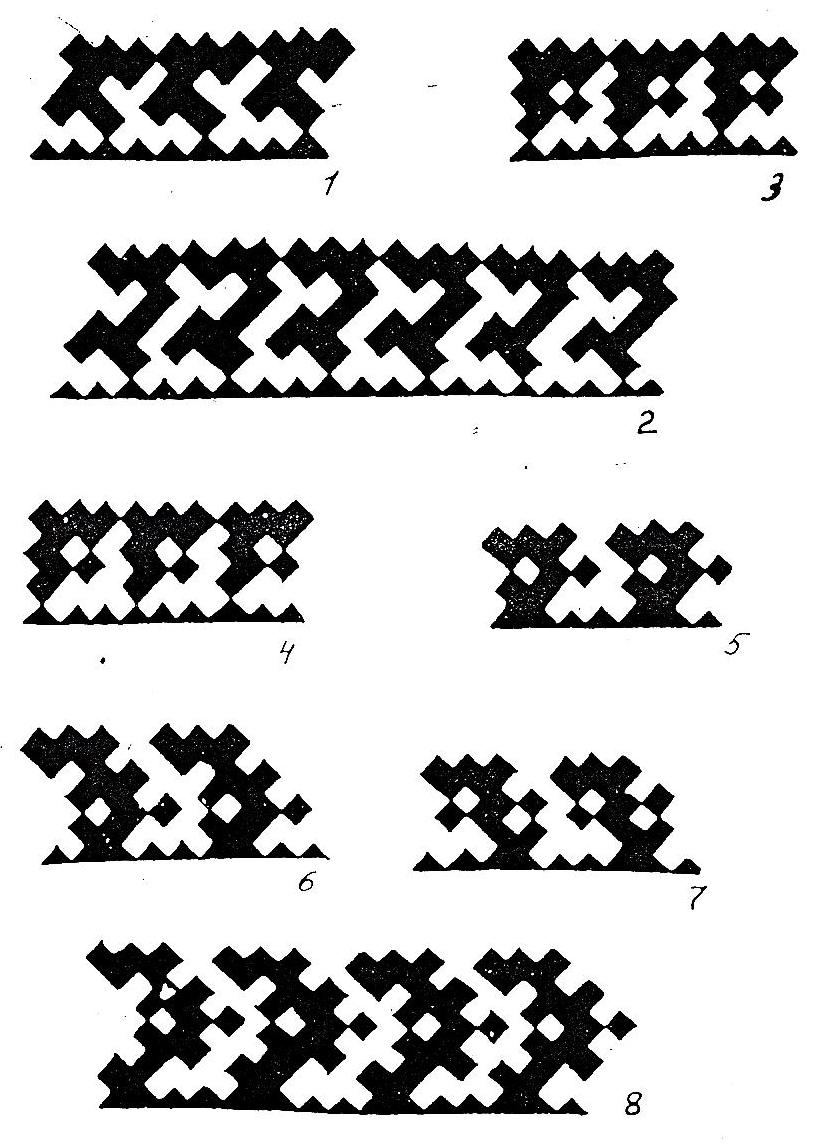  «Крест», «Оленьи рога» и др. 2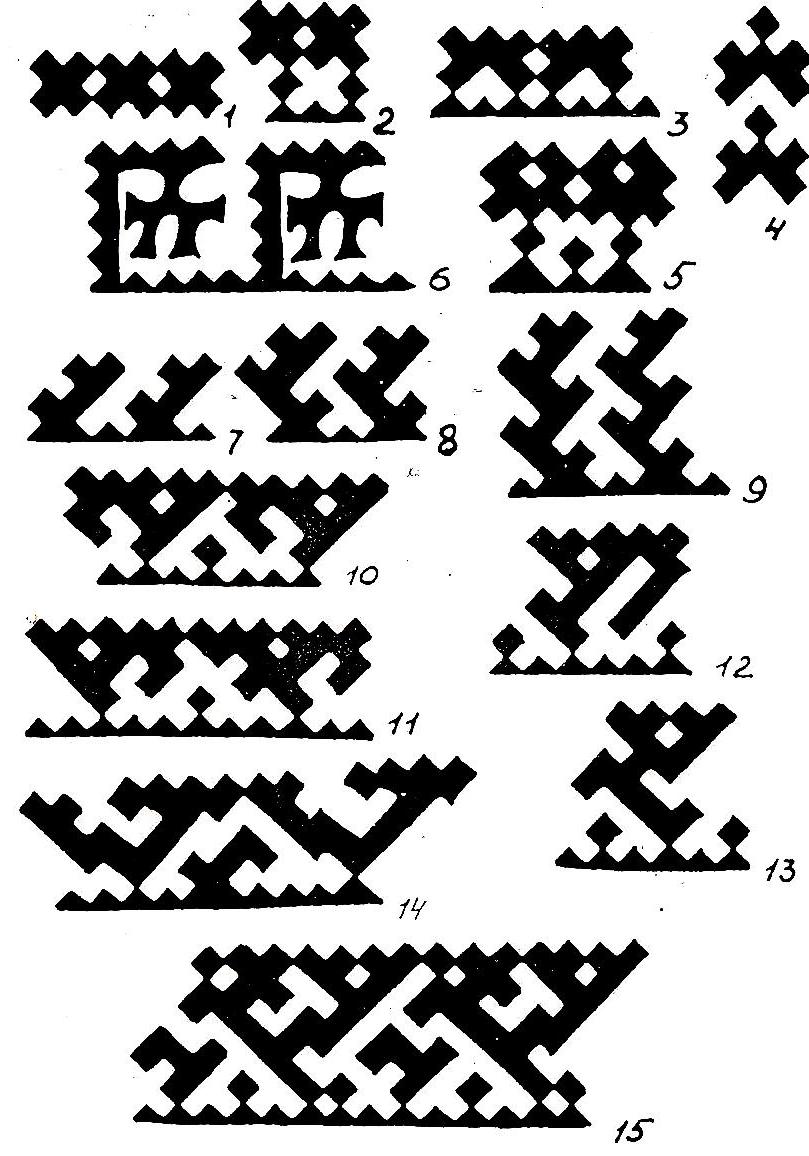  «Глухарка сна» 3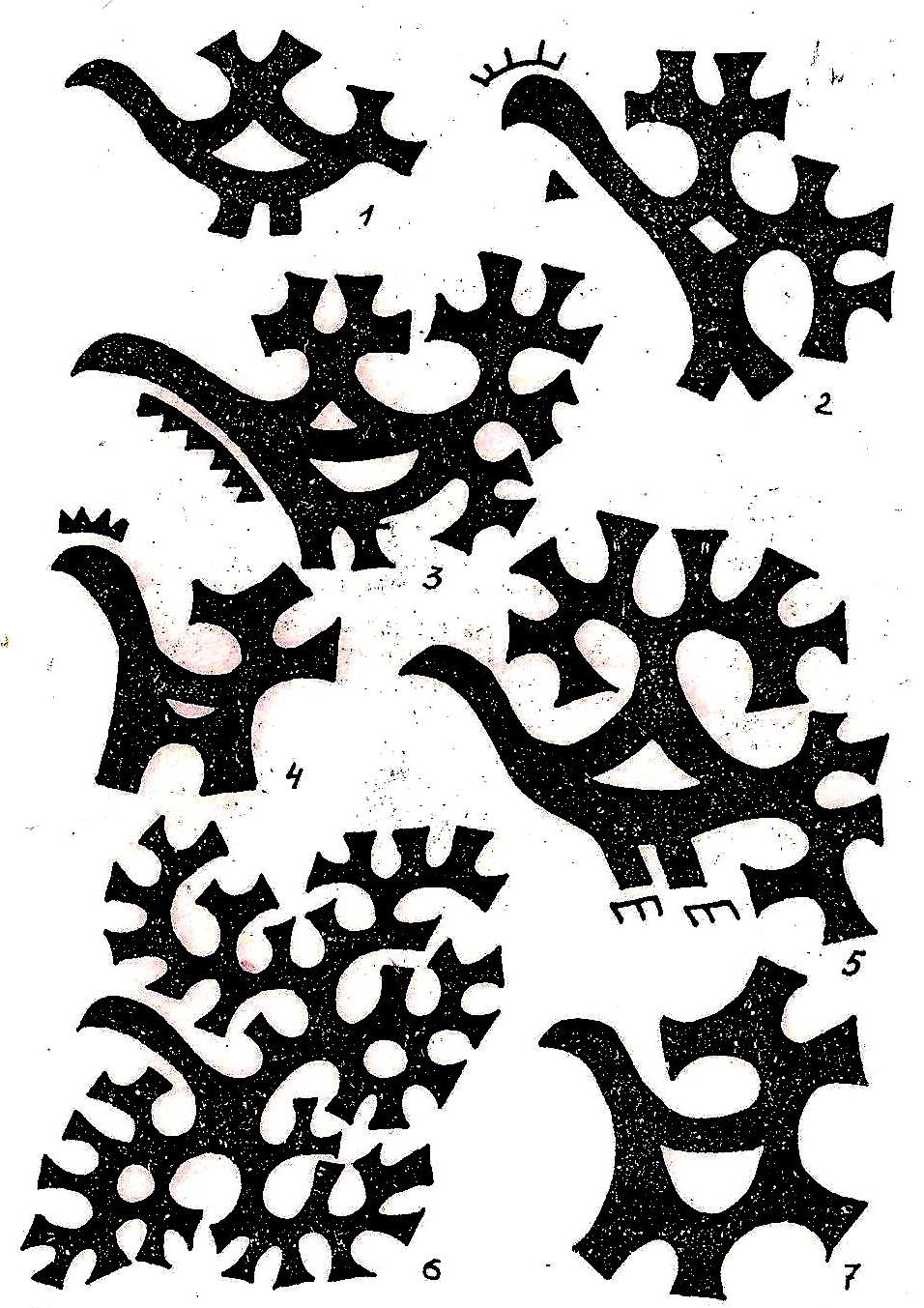  «Соболь» 4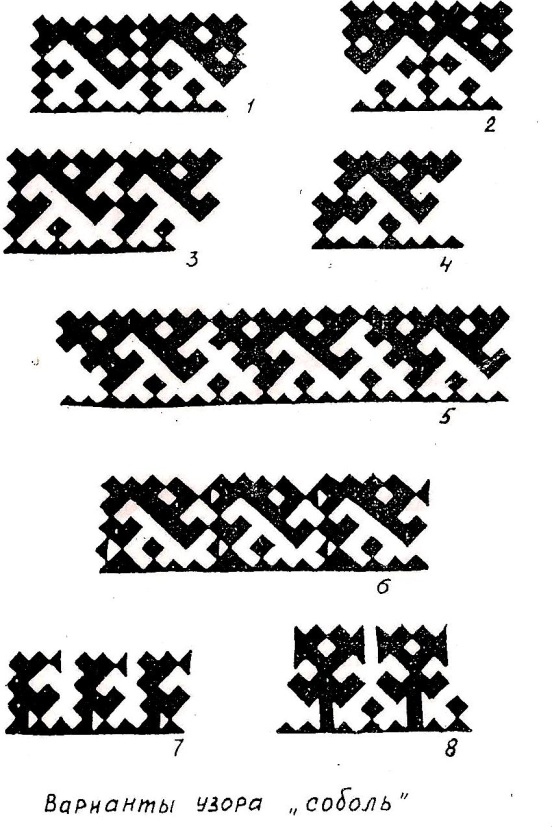 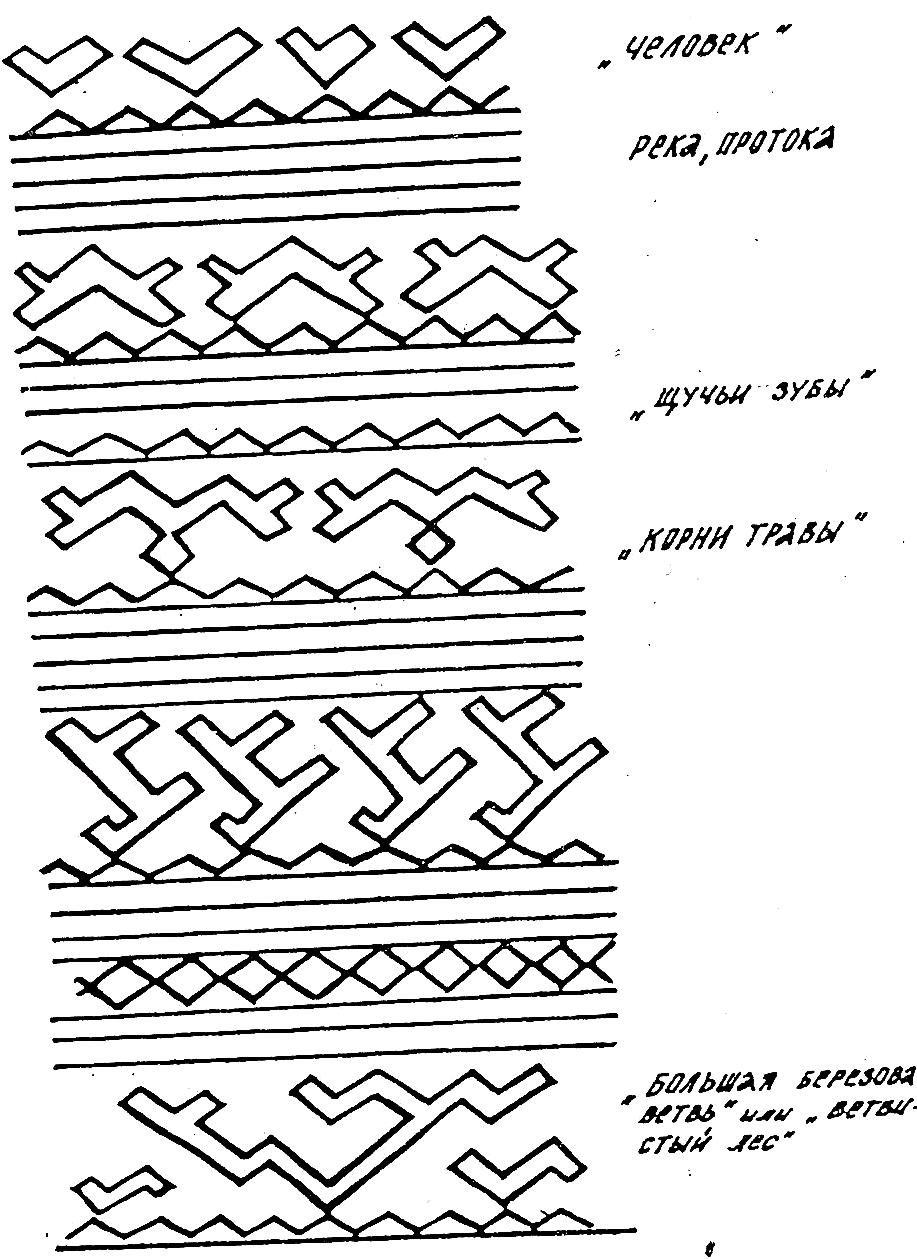 Орнамент и жизнь 5Приложение 2. Работы учащихся.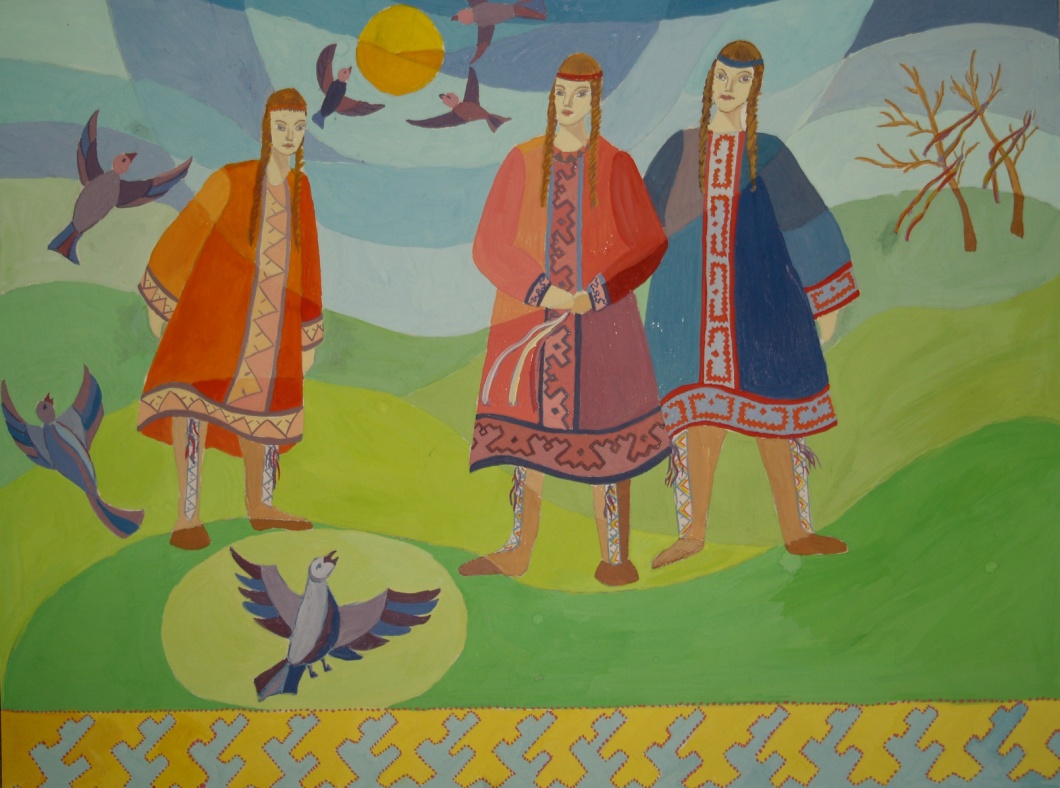 В.Пастушенко «Праздник весны»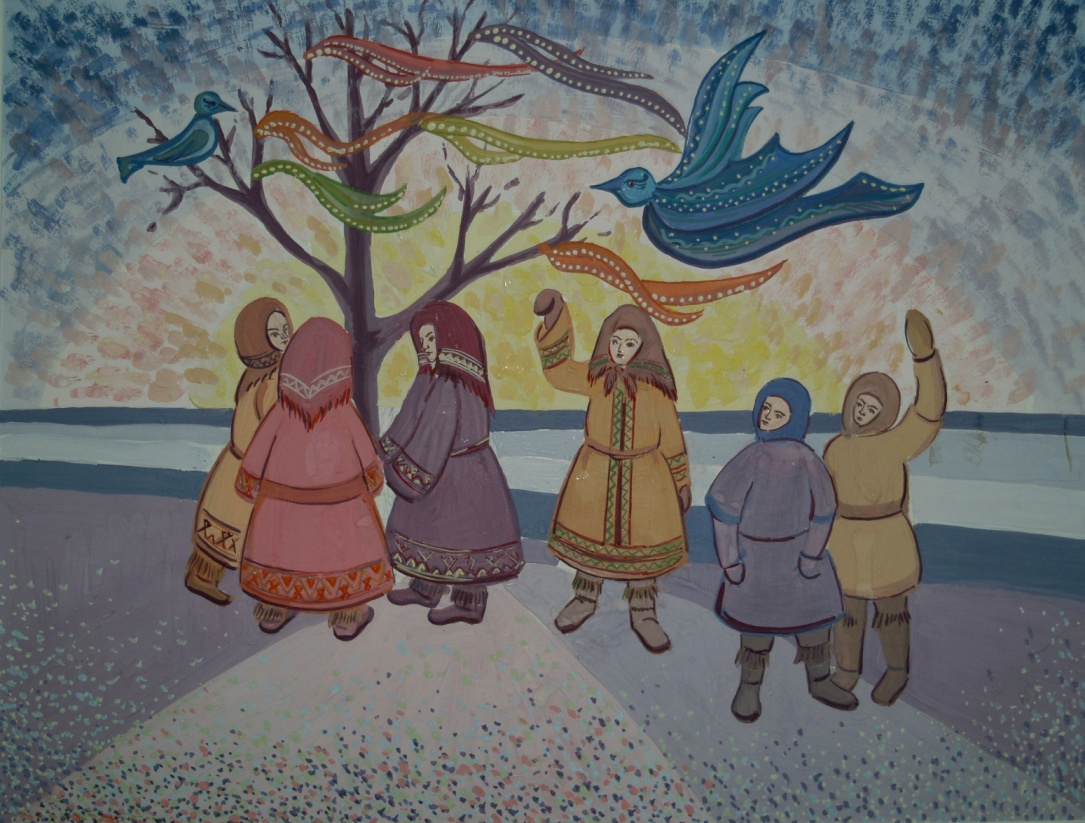 А.Мачульская «День птиц»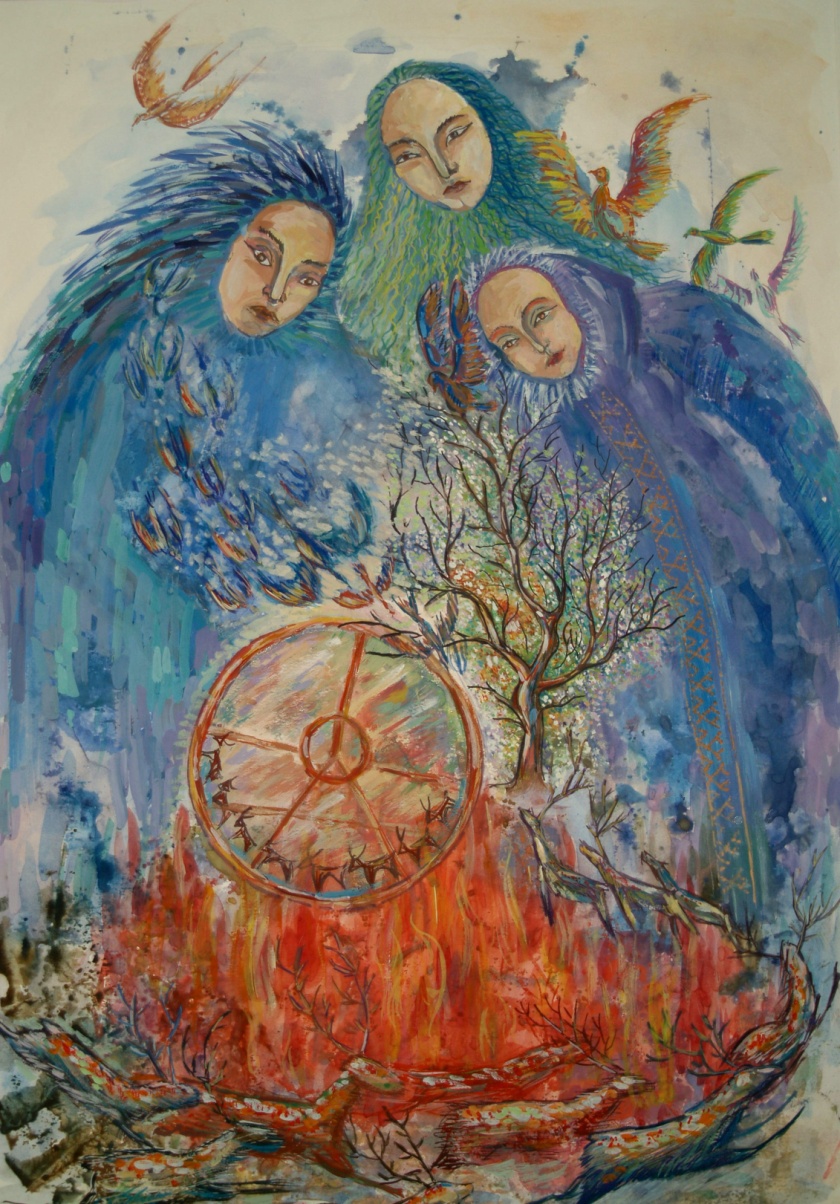 И.Шейкина «Легенды Югры»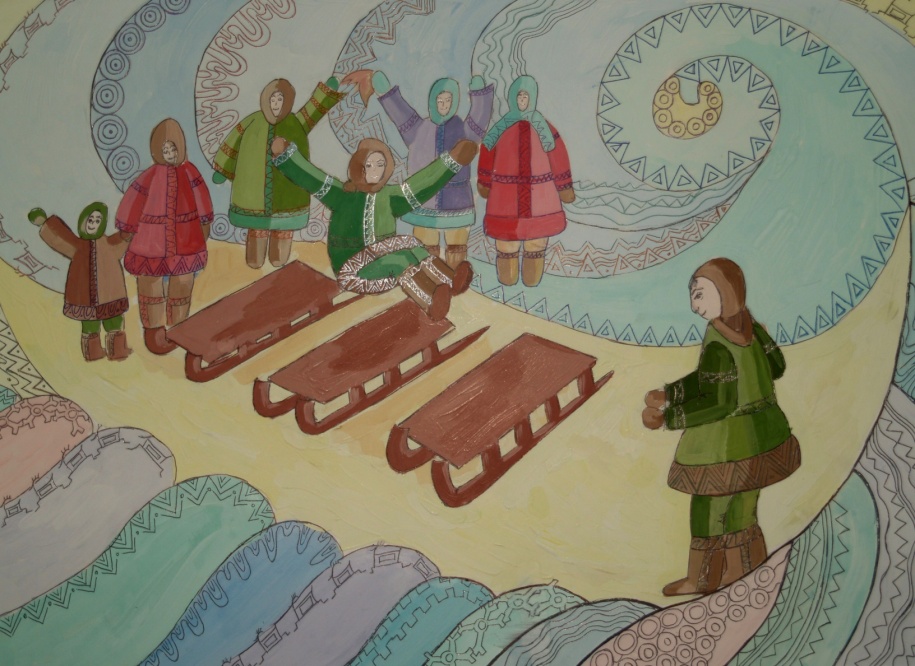                    А.Чулочникова «Праздник весны»